Your recent request for information is replicated below, together with our response.Under the FOI Act 2000, please provide me with the number of arrests made by the force under the Vagrancy Act in each of 2019, 2020, 2021, 2022 and 2023. eg 2019 - 5, 2020 - 6 and so on.For each year can you provide me with a further breakdown on the nationality of the person arrested.Eg. 2019 - 5, British 2, Italian 3. 2020 - 7, British 3, Somalian 4 and so onThe information sought is not held by Police Scotland and section 17 of the Act therefore applies.By way of explanation the vagrancy Act does not extend to Scotland.If you require any further assistance, please contact us quoting the reference above.You can request a review of this response within the next 40 working days by email or by letter (Information Management - FOI, Police Scotland, Clyde Gateway, 2 French Street, Dalmarnock, G40 4EH).  Requests must include the reason for your dissatisfaction.If you remain dissatisfied following our review response, you can appeal to the Office of the Scottish Information Commissioner (OSIC) within 6 months - online, by email or by letter (OSIC, Kinburn Castle, Doubledykes Road, St Andrews, KY16 9DS).Following an OSIC appeal, you can appeal to the Court of Session on a point of law only. This response will be added to our Disclosure Log in seven days' time.Every effort has been taken to ensure our response is as accessible as possible. If you require this response to be provided in an alternative format, please let us know.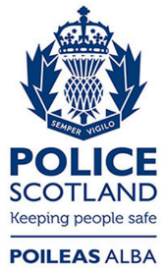 Freedom of Information ResponseOur reference:  FOI 24-1206Responded to:  2nd May 2024